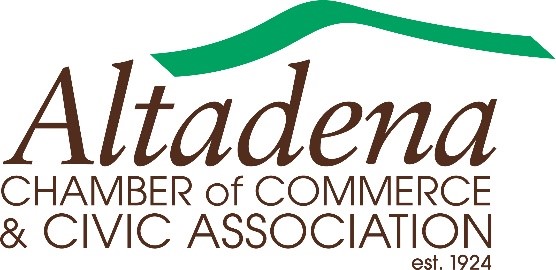 2022 CITIZEN OF THE YEAR NOMINATIONALTADENA CHAMBER OF COMMERCE AND CIVIC ASSOCIATION730 E. Altadena Dr., Altadena, CA 91001626-794-3988 office@altadenachamber.org(Please Print or type)_________________________________________________________________________Nominee_________________________________________________________________________Street Address					City					Zip_________________________________________________________________________Phone                                                         				 E-mail                                                             Nominated by:________________________________E-mail____________________________Relationship to Nominee:___________________ Phone: _________________________________________Address:____________________________________________________________________________________Street				City					ZipHistory of the Citizen of the Year Award: The first Outstanding Citizen Award was given by the Altadena Chamber of Commerce in honor of the late Mr. W.B. Taylor, veteran newspaper reporter for the Pasadena Star News. Since 1945, the award has been given annually in recognition of faithful, untiring interest and service in community activities. Recipient must be available to attend the Installation & Awards Dinner in early 2023. Criteria and committee guidelines:Adopted by the Altadena Chamber of Commerce Board of Directors November 7, 2006Citizen of the Year candidate must be a resident of Altadena.Has contributed substantially to the betterment of the community through the years and been involved in the community through volunteer efforts.Is of good character.Individuals who are employed in a public service position in Altadena (i.e. Clergy, Law Enforcement, Public Relations, Politics, etc) must demonstrate community involvement above and beyond the scope of their paid position.Individuals serving on the Altadena Chamber of Commerce Board of Directors are ineligibleThe Committee: Immediate past Citizen of the Year and a representative from each of the following organizations:   Altadena Chamber of Commerce, Altadena Heritage, Altadena Historical Society, Altadena Foothills Conservancy, Altadena Branch of NAACP,  Altadena Sheriff Support Group, Quality of Life Center and Altadena Town Council.  The committee chair shall be appointed by the Altadena Chamber of Commerce President and the chair must be a Chamber Director.Please describe the contributions to Altadena that qualifies this individual for Citizen of the Year. Use both sides of this form as needed. You may attach a résumé and other supporting documents.  Please print or type. The nominating form must be received by the Altadena Chamber of Commerce no later than December 2nd  2022 @ 5pm, via drop off or mail at Altadena Community Center 730 E.Altadena Dr. 91001 or email (office@altadenachamber.org)__________________________________________________________________________________________________________________________________________________________________________________________________________________________________________________________________________________________________________________________________________________________________________________________________________________________________________________________________________________________________________________________________________________________________________________________________________________________________________________________________________________________________________________________________________________________________________________________________________________________________________________________________________________________________________________________________________________________________________________________________________________________________________________________________________________________________________________________________________________________________________________________________________________________________________________________________________________________________________________________________________________________________________________________________________________________________________________________________________________________________________________________________________________________________________________________________________________________________________________________________________________________________________________________________________________________________________________________________________________________________________________________________________________________________________________________________________________________________________________________________________________________________________________________________________________________________________________________________________________________________________________________________________________________________________________________________________________________________________________________________________________________________________________________________________________________________________________________________________________________________________________________________________________________________________________    ____________________________________________________________________________________________________________________________________________________________________________________________________________________________________________________________________________________________________________________________________________________________________________________________________________________________________________________________________________________________________________________________________________________________________________________________________________________________________________________________________________________________________________________________________________________________________________________________________________________________________________________________________________________________________________